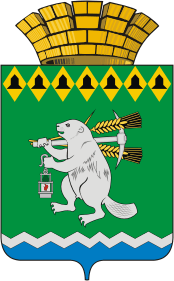    Дума Артемовского городского округа VI созыв 33 заседание                                                РЕШЕНИЕ от 26 апреля 2018 года  			                        № 340О внесении изменений в  Положение о Комитете по управлению муниципальным имуществом Артемовского городского округаВ соответствии со статьей 16 Федерального закона от 06 октября 2003 года                  № 131-ФЗ «Об общих принципах организации местного самоуправления в Российской Федерации», статьей 5.2 Федерального закона от 06 марта 2006 года № 35-ФЗ «О противодействии терроризму», статьей 2 Федерального закона               от 21 июля 2014 года № 234-ФЗ «О внесении изменений в отдельные законодательные акты Российской Федерации», руководствуясь статьей 23 Устава Артемовского городского округа, Положением о Комитете по управлению муниципальным имуществом Артемовского городского округа, утвержденным решением Артемовской Думы от 12.12.2005 № 590, Дума Артемовского городского округаРЕШИЛА:Внести в Положение о Комитете по управлению муниципальным имуществом Артемовского городского округа, утвержденное решением Артемовской Думы от 12.12.2005 № 590 (с изменениями, внесенными решениями Думы Артемовского городского округа от 25.03.2010 № 802,                   от 29.07.2010 № 888, от 28.04.2011 № 1097, от 23.04.2014 № 480, от 16.02.2017               № 105) (далее - Положение), следующие изменения:пункт 8 Положения дополнить подпунктами 27-30 следующего содержания:«27) участие в мероприятиях по профилактике терроризма, а также по минимизации и (или) ликвидации последствий его проявлений, организуемых федеральными органами исполнительной власти и (или) органами исполнительной власти Свердловской области;28) участие в реализации муниципальных программы в области профилактики терроризма, а также минимизации и (или) ликвидации последствий его проявлений;29)  обеспечение выполнения требований к антитеррористической защищенности объектов, составляющих казну Артемовского городского округа;30) осуществление иных полномочий по решению вопроса местного значения по участию в профилактике терроризма, а также в минимизации и (или) ликвидации последствий его проявлений.»;в подпункте 1 пункта 8.1 Положения слова «на территории городского округа» заменить словами «в границах городского округа».2. Опубликовать настоящее решение в газете «Артемовский рабочий» и разместить на официальном сайте Думы Артемовского городского округа в информационно-телекоммуникационной сети «Интернет».3. Контроль за исполнением решения возложить на постоянную комиссию по вопросам местного самоуправления, нормотворчеству и регламенту              (Угланов М.А.).Председатель ДумыАртемовского городского округа		                   К.М. Трофимов        Глава        Артемовского городского округа                                   А.В. Самочернов